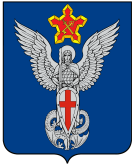 Ерзовская городская ДумаГородищенского муниципального районаВолгоградской области403010, Волгоградская область, Городищенский район, р.п. Ерзовка, ул. Мелиоративная 2,            тел/факс: (84468) 4-79-15РЕШЕНИЕОт 23 мая 2013 года                                   № 5/2О внесении изменений и дополненийв Устав Ерзовского городского поселенияВ целях приведения Устава Ерзовского городского поселения, принятого решением Ерзовской городской Думы  № 16 от 22 марта ., в соответствие с федеральным и региональным законодательством, в соответствии  со статьёй 44 Федерального закона от 06 октября 2003 года  № 131 «Об общих принципах организации местного самоуправления в Российской Федерации», статьёй 42 Устава Ерзовского городского поселения, Ерзовская городская ДумаРЕШИЛА:Внести в Устав Ерзовского городского поселения следующие изменения и дополнения: Изложить подпункт 20 пункта 1 статьи 6 Устава, определяющей вопросы местного значения Ерзовского городского поселения в следующей редакции:«20) утверждение генеральных планов  Ерзовского городского поселения, правил землепользования и застройки, утверждение подготовленной на основе генеральных планов Ерзовского городского поселения документации по планировке территории, выдача разрешений на строительство (за исключением случаев, предусмотренных Градостроительным кодексом Российской Федерации, иными федеральными законами), разрешений на ввод объектов в эксплуатацию при осуществлении строительства, реконструкции объектов капитального строительства, расположенных на территории поселения, утверждение местных нормативов градостроительного проектирования Ерзовского городского поселения, резервирование земель и изъятие, в том числе путем выкупа, земельных участков в границах Ерзовского городского поселения для муниципальных нужд, осуществление муниципального земельного контроля за использованием земель Ерзовского городского поселения, осуществление в случаях, предусмотренных Градостроительным кодексом Российской Федерации, осмотров зданий, сооружений и выдача рекомендаций об устранении выявленных в ходе таких осмотров нарушений»;Исключить подпункт 5 пункта 1 статьи 6.1. Устава, определяющей права органов местного самоуправления Ерзовского городского поселения на решение вопросов, не отнесенных к вопросам местного значения поселений следующего содержания:«5) осуществление финансирования и софинансирования капитального ремонта жилых домов, находящихся в муниципальной собственности до 1 марта 2005 года»;Дополнить пункт 4 статьи 7 Устава, определяющей полномочия органов местного самоуправления по решению вопросов местного значения подпунктом следующего содержания:«4.4) полномочиями в сфере водоснабжения и водоотведения, предусмотренными Федеральным законом «О водоснабжении и водоотведении»;Изложить пункт 3 статьи 11 Устава, определяющей проведение муниципальных выборов, в следующей редакции:       «3. Гарантии избирательных прав граждан при проведении муниципальных выборов, порядок назначения, подготовки, проведения, установления итогов и определения результатов муниципальных выборов устанавливаются федеральным законом и принимаемыми в соответствии с ним законами Волгоградской области. Законом Волгоградской области в соответствии с настоящим Федеральным законом и другими федеральными законами устанавливаются виды избирательных систем, которые могут применяться при проведении муниципальных выборов, и порядок их применения. В соответствии с установленными законом Волгоградской области видами избирательных систем уставом муниципального образования определяется та избирательная система, которая применяется при проведении муниципальных выборов в данном муниципальном образовании»;Дополнить статью 11 Устава, определяющую проведение муниципальных выборов, пунктами 5, 6 следующего содержания:«5. Выборы депутатов представительных органов поселений (за исключением городских округов) с численностью населения менее 3000 человек, а также представительных органов поселений (включая представительные органы городских округов) с численностью менее 15 депутатов проводятся по одномандатным и (или) многомандатным избирательным округам.В случае, если в избираемом на муниципальных выборах представительном органе муниципального образования (за исключением представительного органа муниципального района, городского округа с численностью 20 и более депутатов) часть депутатских мандатов распределяется в соответствии с законодательством о выборах между списками кандидатов, выдвинутых политическими партиями (их региональными отделениями или иными структурными подразделениями), пропорционально числу голосов избирателей, полученных каждым из списков кандидатов, распределению между указанными списками кандидатов подлежат не менее 10 депутатских мандатов».Главе Ерзовского городского поселения в порядке, установленном Федеральным законом от 21.07.2005г. № 97-ФЗ «О государственной регистрации Уставов муниципальных образований», представить настоящее Решение на государственную регистрацию в течение 15 дней со дня принятия в Управление Министерства юстиции Российской Федерации по Волгоградской области.Утвердить новую редакцию измененных статей Устава Ерзовского городского         поселения согласно Приложения.Главе Ерзовского городского поселения обнародовать настоящее Решение после  его государственной регистрации.Настоящее Решение вступает в силу с момента официального обнародования после   его государственной регистрации.Председатель Ерзовскойгородской Думы                                                                                                   Ю.С. ТохмаховГлава Ерзовскогогородского поселения                                                                                          А.А. Курнаков